基隆市立中山高級中學109學年度第1學期教學計畫班級201-205、大德201201-205、大德201科目國二地理教師鄭惠鎂、吳慧春鄭惠鎂、吳慧春鄭惠鎂、吳慧春鄭惠鎂、吳慧春教學目標教學目標培養學生利用地圖、數據和其他資訊，來描述和解釋地表事物。覺察人類生活相關議題，進而分析判斷及反思，並嘗試改善或解決問題。培養學生分析自然環境、人文環境及其互動如何影響人類的生活形態。了解世界不同群體、文化和國家，能尊重欣賞其差異。培養學生利用地圖、數據和其他資訊，來描述和解釋地表事物。覺察人類生活相關議題，進而分析判斷及反思，並嘗試改善或解決問題。培養學生分析自然環境、人文環境及其互動如何影響人類的生活形態。了解世界不同群體、文化和國家，能尊重欣賞其差異。培養學生利用地圖、數據和其他資訊，來描述和解釋地表事物。覺察人類生活相關議題，進而分析判斷及反思，並嘗試改善或解決問題。培養學生分析自然環境、人文環境及其互動如何影響人類的生活形態。了解世界不同群體、文化和國家，能尊重欣賞其差異。 本學期授課內容 本學期授課內容以康軒版社會第四冊為主要教材，介紹世界地理部分，內容範圍為中國大陸、大洋洲、兩極等地區。介紹以上地理區域的自然環境及人文經濟發展，以及與世界其他地理區域的連結關係。輔助教材：相關時事及影片。以康軒版社會第四冊為主要教材，介紹世界地理部分，內容範圍為中國大陸、大洋洲、兩極等地區。介紹以上地理區域的自然環境及人文經濟發展，以及與世界其他地理區域的連結關係。輔助教材：相關時事及影片。以康軒版社會第四冊為主要教材，介紹世界地理部分，內容範圍為中國大陸、大洋洲、兩極等地區。介紹以上地理區域的自然環境及人文經濟發展，以及與世界其他地理區域的連結關係。輔助教材：相關時事及影片。教學方式教學方式ppt課堂內容講述。分組合作討論。課程中融入生活時事補充。相關影片欣賞、評析。ppt課堂內容講述。分組合作討論。課程中融入生活時事補充。相關影片欣賞、評析。ppt課堂內容講述。分組合作討論。課程中融入生活時事補充。相關影片欣賞、評析。評量方式評量方式隨堂測驗。作業書寫與訂正。上課態度。隨堂測驗。作業書寫與訂正。上課態度。隨堂測驗。作業書寫與訂正。上課態度。對學生期望對學生期望期望學生能培養觀察力。期望學生能建立基本的資料收集能力。期望學生能主動關心時事，建立國際視野。期望學生能建立正確積極的人生觀與世界觀。期望學生能培養觀察力。期望學生能建立基本的資料收集能力。期望學生能主動關心時事，建立國際視野。期望學生能建立正確積極的人生觀與世界觀。期望學生能培養觀察力。期望學生能建立基本的資料收集能力。期望學生能主動關心時事，建立國際視野。期望學生能建立正確積極的人生觀與世界觀。家長配合事項家長配合事項督促學生按時繳交作業。鼓勵學生多閱讀課外書籍。鼓勵學生多觀賞國家地理頻道、DISCOVERY等節目。鼓勵學生多閱讀新聞，雜誌(天下雜誌、國家地理雜誌、商業周刊..等)。督促學生按時繳交作業。鼓勵學生多閱讀課外書籍。鼓勵學生多觀賞國家地理頻道、DISCOVERY等節目。鼓勵學生多閱讀新聞，雜誌(天下雜誌、國家地理雜誌、商業周刊..等)。督促學生按時繳交作業。鼓勵學生多閱讀課外書籍。鼓勵學生多觀賞國家地理頻道、DISCOVERY等節目。鼓勵學生多閱讀新聞，雜誌(天下雜誌、國家地理雜誌、商業周刊..等)。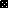 